Les fiches outils : Résolution de conflitsDidier NoyéCompléments en ligneSommaireFiche 44 : Faire votre autodiagnostic	2Les situations de conflit que vous connaissez	2Les compétences que vous avez mobilisées	5Vos points forts	5En synthèse	6Fiche 45 : Réaliser votre plan de progrès	7Définir votre plan de progrès	7Évaluer votre plan de progrès	10Fiche 44 : Faire votre autodiagnosticCette fiche vous propose de réaliser un état des lieux en vous référant à une situation conflictuelle que vous avez rencontrée. Quelle a été votre réaction ? Comment avez-vous mobilisé vos compétences ? À partir de cet auto-positionnement, nous vous inviterons enfin à préparer un plan de progrès personnel à l’aide de la toute dernière fiche.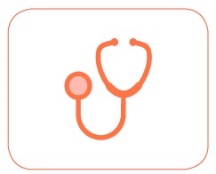 Les situations de conflit que vous connaissezPour faire votre autodiagnostic nous vous proposons de vous référer à une situation réelle de tension ou de conflit que vous connaissez, dans laquelle vous avez été impliqué. Cette situation peut correspondre à une situation du passé ou une situation en cours. Votre réflexion gagnera en précision et en réalisme.Rédigez ci-dessous une description de la situation en question.S’agit-il d’un conflit d’intérêt, d’un conflit relationnel, d’un hyperconflit ? (Cf. fiche 3, « Identifier différentes sortes de conflits ».)Quels étaient les intérêts en jeu ?Quelle stratégie avez-vous utilisé ? (Cf. fiche 12, « Identifier les stratégies de gestion de conflit ».)Si c’était à refaire, que feriez-vous autrement ?Les compétences que vous avez mobiliséesDans cette situation conflictuelle, quelles compétences avez-vous utilisées ?La liste n’est pas limitative, vous pouvez ajouter d’autres compétences.Vos points fortsDans les compétences qui suivent, quels sont vos points forts et quels sont ceux que vous voulez particulièrement cultiver ?ConseilFaites votre autodiagnostic en vous attachant à repérer vos points forts. On progresse plus en construisant autour de ses forces qu’en cherchant à corriger ses faiblesses.Demandez-vous : Quelles sont mes réussites ? Quelles sont mes ressources ? Quelles sont mes stratégies de succès ?En synthèseEn vous référant à la situation conflictuelle que vous avez vécue, qu’avez-vous réussi dans cette situation ?Qu’avez-vous envie de développer en vous comme posture et comme compétence ?Fiche 45 : Réaliser votre plan de progrèsCette fiche prolonge l’autodiagnostic que vous avez réalisé. C’est votre plan d’action personnel qui va vous permettre de progresser. Prenez soin de le mettre par écrit. Éventuellement parlez-en à un de vos proches ; il sera le témoin de l’engagement que vous prenez envers vous-même.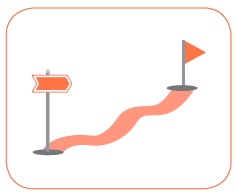 Définir votre plan de progrèsLes compétences à cultiverÉcrivez ci-dessous les deux ou trois compétences qui sont les plus importantes pour vous et pour lesquelles vous voulez progresser. Prenez appui sur l’autodiagnostic réalisé. Cela peut être un point fort que vous voulez renforcer, ou une faiblesse que vous voulez surmonter. Votre choix peut être influencé par une situation de conflit que vous avez vécu, ou dans laquelle vous êtes impliqué actuellement.La situation d’applicationIdentifiez la situation pour laquelle vous vous proposez de mettre en œuvre les compétences mentionnées. Décrivez cette situation. Qui va être concerné en plus de vous ? À quel moment allez-vous agir ? À quel endroit ?Votre mise en pratiqueDécrivez concrètement ce que vous vous proposez de faire, les phrases que vous allez prononcer, les options que vous allez suggérer…Les signes de réussiteIndiquez à quoi vous allez voir que vous avez réussi. Comment allez-vous voir que les nouvelles compétences sont acquises ?ConseilVotre programme de mise en œuvre peut concerner un conflit en cours qui vous est familier, pour inspirer une conduite réfléchie.Vous pouvez aussi revisiter une situation conflictuelle que vous avez vécue pour examiner quelles compétences nouvelles auraient pu être mobilisées dans cette situation.Pensez également aux recommandations qui s’appliquent à la prévention des conflits. Et là il s’agit de la communication au jour le jour, dans toutes les situations de la vie ordinaire.Autre suggestion : proposez-vous comme médiateur pour aider à résoudre un conflit entre deux personnes de votre connaissance.Évaluer votre plan de progrèsLes résultatsPouvez-vous décrire ce que vous avez mis en pratique ? Après votre mise en œuvre, quels sont les résultats ? Que s’est-il passé ? Avez-vous réussi ? Avez-vous eu des surprises ? Pouvez-vous décrire l’effet de votre comportement sur les autres personnes ?Les suites à donnerSi c’était à refaire, que referiez-vous de façon différente ? Dans quel domaine voulez-vous continuer d’appliquer et de progresser ? Comment pouvez-vous continuer cette progression ?Le bénéfice que vous en retirezEn considérant l’ensemble de votre travail sur ce sujet du conflit, qu’avez-vous appris ? En quoi cette expérience a-t-elle été bénéfique pour vous ?ConseilSi cela peut vous aider, tenez un journal de bord de vos actions pour vous souvenir des situations et de la conduite que vous avez adoptée.N’hésitez pas à demander du feedback à vos proches en les invitant à vous observer sur les compétences que vous voulez voir progresser.Description du conflit : les personnes concernées, ce qui s’est passéCe que vous avez fait et ditMes demandes, mes intérêts, mes besoinsDemandes, intérêts, besoins de l’autreCompétences mobilisées dans cette situationOuiEn partieNonPratiquer l’écoute active et le questionnementSavoir retenir l’expression de son jugementManifester de l’empathieRéfléchir avant de réagirDonner un feedback constructifS’affirmer calmementAutre :Vos compétences utilesC’est un point fortC’est un point fort à mieux utiliserVous voulez en faire un point fortPratiquer l’écoute active et le questionnementSavoir retenir l’expression de son jugementManifester de l’empathieRéfléchir avant de réagirDonner un feedback constructifS’affirmer calmementAutre :La situation :Qui est concerné :Quand et où expérimenter cette nouvelle conduite :